MEMORANDUM  DEPARTMENT OF TRANSPORTATIONProject Development Branch, Standards and Specifications Unit(303)757-9474FAX (303)757-9820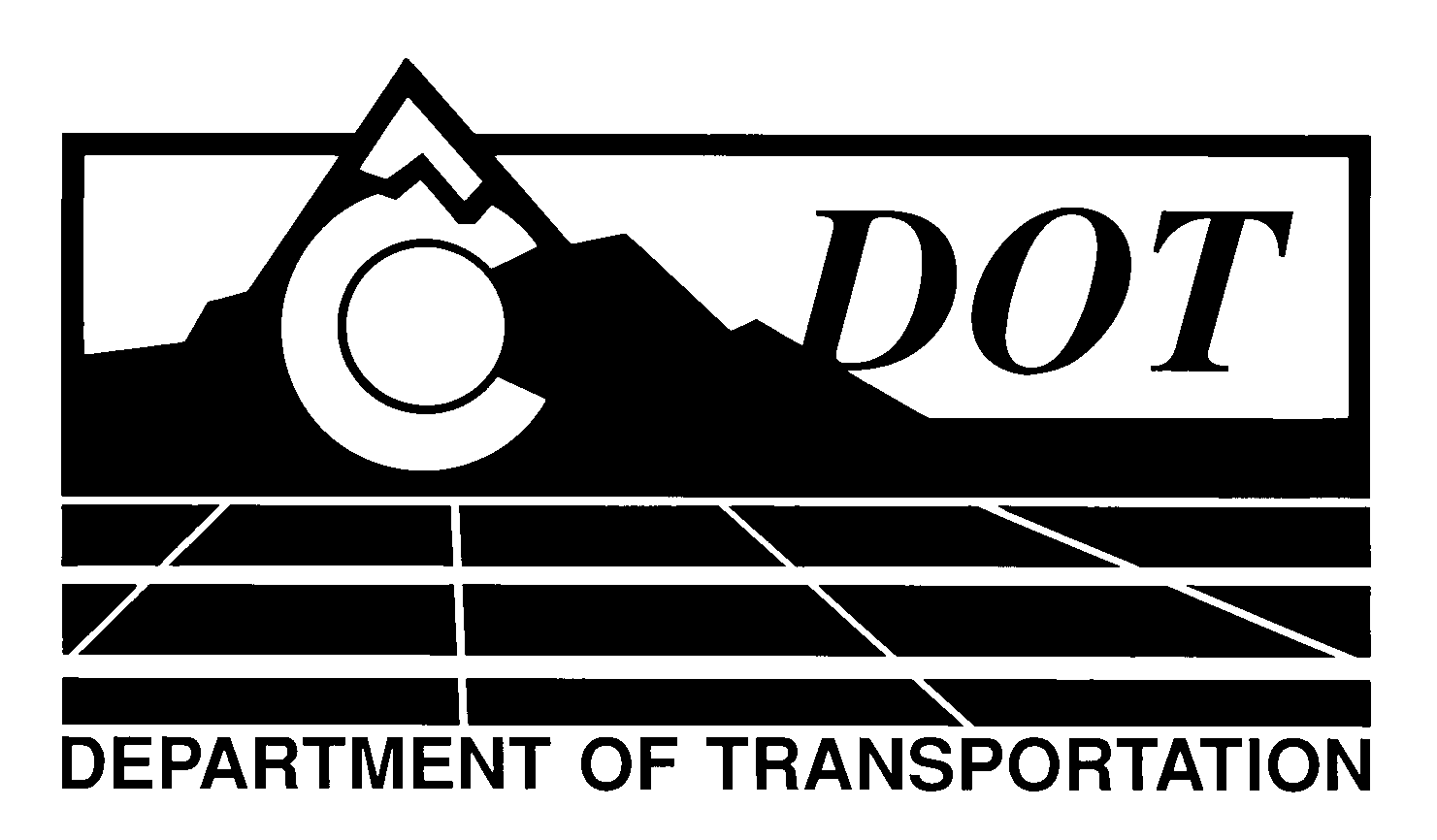 DATE:	January 30, 2014TO:	All Holders of Standard Special Provisions	FROM:	Larry Brinck, Standards and Specifications EngineerSUBJECT:	Revision of Section 206, Structure Backfill at Bridge AbutmentsEffective this date, our unit is issuing a new Standard Special Provision, Revision of Section 206, Structure Backfill at Bridge Abutments.  This new standard special is 1 page long, and should be used in projects having bridge construction.  Use of this new Standard Special Provision is mandatory on projects advertised on or after February 27, 2014.  You are free, however, to use it in projects advertised before this date.This new standard special provision changes the default for backfill at bridge abutment to structure backfill (class 1) with mechanical reinforcement.  Structure backfill (flow-fill) can still be used, when called for on the Plans.Those of you who keep books of Standard Special Provisions should add this new Standard Special Provision to your file.  The CDOT Construction Specifications web site has been updated to reflect the issuance of this and other special provisions.  For your convenience, a new Index of Standard Special Provisions, dated January 30, 2014, is attached for your reference.In addition, you will find this new standard special provision and other special provisions that have been issued effective this date in one place on the web site: http://www.coloradodot.info/business/designsupport/construction-specifications/2011-Specs/recently-issued-special-provisionsIf you have any questions or comments, please contact this office.LB/msAttachmentsDistribution: Per distribution list